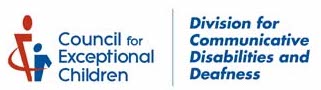 BIBLIOGRAPHY on DEAFNESS2007 – PresentDecember 2017 EditionSection IAlphabetical by Author VersionCompiled by:David F. Conway, Ed.D.Associate Dean EmeritusCollege of EducationUniversity of Nebraska at Omaha12.31.2017Bibliography on Deafness – Alphabetical Listing12.31.2017Primary journal sources include:American Annals of the Deaf (2007-Present)http://gupress.gallaudet.edu/annals/index.htm Communication Disorders Quarterly (2007-Present, as articles appeared)http://journals.sagepub.com/loi/cdqc Exceptional Children (2007-Present, as articles appeared)http://journals.sagepub.com/loi/ecxc Journal of Deaf Studies and Deaf Education (2007-Present)https://academic.oup.com/jdsde Journal of Speech, Language, and Hearing Research (2007-Present, as articles appeared)http://jslhr.pubs.asha.org/ Language, Speech, and Hearing Services in Schools (2007-Present, as articles appeared)http://lshss.pubs.asha.org/Perspectives of the ASHA Special Interest Groups, SIG 9 (2016-Present) http://perspectives.pubs.asha.org/issue.aspx#issueid=935966 (Prior to 2016: Perspectives on Hearing and Hearing Disorders in Childhood http://sig9perspectives.pubs.asha.org/issue.aspx#issueid=928324)TEACHING Exceptional Children (2007-Present, as articles appeared)http://journals.sagepub.com/loi/tcxa The Volta Review (2007-2015) [No new issues have been published since 2015]http://www.agbell.org/TVR-Archives/Additional article citations have been drawn from the journals below.American Journal of Speech-Language Pathologyhttp://ajslp.pubs.asha.org/journal.aspx Applied Psycholinguisticshttps://www.cambridge.org/core/journals/applied-psycholinguistics Archives of Disease in Childhoodhttp://adc.bmj.com/ Bilingualism: Language and Cognitionhttps://www.cambridge.org/core/journals/bilingualism-language-and-cognition British Journal of Developmental Psychologyhttp://onlinelibrary.wiley.com/journal/10.1111/(ISSN)2044-835X Child Developmenthttp://onlinelibrary.wiley.com/journal/10.1111/(ISSN)1467-8624 Current Directions in Psychological Sciencehttp://journals.sagepub.com/home/cdpDeafness and Education Internationalhttps://www.researchgate.net/journal/1557-069X_Deafness_Education_International Developmental Psychologyhttp://www.apa.org/pubs/journals/dev/ Ear and Hearinghttp://journals.lww.com/ear-hearing/pages/default.aspx Frontiers in Human Neurosciencehttps://www.frontiersin.org/journals/human-neuroscience# Frontiers in Psychologyhttps://www.frontiersin.org/journals/psychology# International Journal of Bilingual Education and Bilingualismhttps://www.researchgate.net/journal/1747-7522_International_Journal_of_Bilingual_Education_and_BilingualismInternational Journal of Humanities and Social Sciencehttp://www.iosrjournals.org/iosr-jhss.htmlInternational Journal of Inclusive Educationhttp://www.tandfonline.com/loi/tied20 International Journal of Language and Communication Disordershttp://onlinelibrary.wiley.com/journal/10.1111/(ISSN)1460-6984 International Journal of Pediatric Otorhinolaryngologyhttps://www.journals.elsevier.com/international-journal-of-pediatric-otorhinolaryngology/ International Journal of Speech-Language Pathologyhttp://www.tandfonline.com/loi/iasl20JAMAhttps://jamanetwork.com/journals/jama JAMA Otolaryngology-Head and Neck Surgeryhttp://jamanetwork.com/journals/jamaotolaryngology Journal of Child Psychology and Psychiatryhttp://onlinelibrary.wiley.com/journal/10.1111/(ISSN)1469-7610 Journal of Early Childhood Teacher Educationhttp://naecte.org/journal/  Journal of Experimental Child Psychologyhttps://www.journals.elsevier.com/journal-of-experimental-child-psychology/ Journal of Experimental Psychologyhttp://www.apa.org/pubs/journals/xge/ Journal of Medical Screeninghttp://journals.sagepub.com/home/msc Journal of Perinatologyhttps://www.nature.com/jp/ Journal of Postsecondary Education and Disabilitieshttps://www.ahead.org/publications/jped Journal of Research in Readinghttp://onlinelibrary.wiley.com/journal/10.1111/(ISSN)1467-9817 Journal of Special Education, Thehttp://journals.sagepub.com/home/sed Language and Communicationhttps://www.journals.elsevier.com/language-and-communication/ Learning and Individual Differenceshttps://www.journals.elsevier.com/learning-and-individual-differences Maternal and Child Health Journalhttps://link.springer.com/journal/10995 New England Journal of Medicinehttp://www.nejm.org/ NeuroImagehttps://www.journals.elsevier.com/neuroimage/ Odysseyhttp://www3.gallaudet.edu/clerc-center/our-resources/odyssey-magazine.html Otology & Neurotologyhttp://journals.lww.com/otology-neurotology/pages/default.aspx Pediatricshttp://pediatrics.aappublications.org Perspectives on Aural Rehabilitation and Its Instrumentationhttp://sig7perspectives.pubs.asha.org/issue.aspx#issueid=928019 Perspectives on Hearing and Hearing Disorders: Research and Diagnosticshttp://sig6perspectives.pubs.asha.org/issue.aspx#issueid=934766 PLOS Onehttp://journals.plos.org/plosone/Psychologyhttp://www.scirp.org/journal/Index.aspx Quarterly Journal of Experimental Psychologyhttp://www.tandfonline.com/loi/pqje20 Reading Improvementhttps://www.highbeam.com/publications/reading-improvement-p4454 Reading and Writing: An Interdisciplinary Journalhttps://link.springer.com/journal/11145 Reading & Writing Quarterlyhttp://www.tandfonline.com/loi/urwl20 Reading Research Quarterlyhttp://ila.onlinelibrary.wiley.com/hub/journal/10.1002/(ISSN)1936-2722/ Research in Development Disabilitieshttps://www.journals.elsevier.com/research-in-developmental-disabilities/ Scandinavian Journal of Psychologyhttp://onlinelibrary.wiley.com/journal/10.1111/(ISSN)1467-9450 Young Exceptional Childrenhttps://us.sagepub.com/en-us/nam/young-exceptional-children/journal201887 Young Scientisthttps://youngscientistjournal.org 